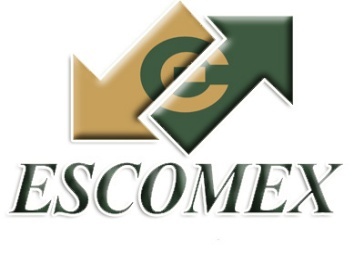 ESCUELA SUPERIOR DE COMERCIO EXTERIORTU UNIVERSIDAD DE NEGOCIOS[TÍTULO DEL PROYECTO][AUTOR(ES)][ASIGNATURA][DOCENTE]Mexicali B.C. a  30 de mayo de 2017. Resumen ejecutivoEl resumen es, estadísticamente, lo que más se lee, por lo tanto es la oportunidad para “enganchar” al lector. En este esquema te proponemos que incluyas: Introducción con Objetivo (el más importante ya que en la Introducción abundarás en este punto), los Métodos utilizados (metodologías, herramientas de investigación, entre otros), los Resultados y las Conclusiones.Recomendamos de 1 a 3 párrafos, cada párrafo está construido de 30 a 70 palabras. A continuación un ejemplo:Ante tantas oportunidades y productos tan distintos, la respuesta a la pregunta ¿qué exportar? dependerá de su capacidad para entender los mercados, de su creatividad, recursos y preparación para moverse en los intrincados vericuetos que constituyen el sector externo.En este documento proponemos la aplicación de instrumentos de medición interna para diagnosticar su nivel de competitividad en productos o servicios a nivel global, asumiendo que la probabilidad de éxito dependerá de la cantidad de personas sondeadas y entrevistadas a lo largo del estudio.Debes de agregar las palabras clave que representen el documento, esto ayudará al posicionamiento web del archivo, una vez que se publique.Executive abstractThe summary is, statistically, the most read, therefore is the opportunity to "hook" the reader. In this scheme we propose that you include: Introduction with Objective (the most important since in the Introduction you will abound in this point), the Methods used (methodologies, research tools, among others), Results and Conclusions.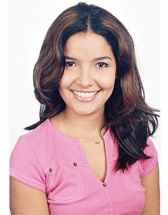 NOMBRE ALUMNO:CARRERA:CUATRIMESTRE:EQUIPO (O NOMBRES DE INTEGRANTES):NOMBRE DE LA ASIGNATURATal cual esté señalado en ClassroomCOMPETENCIA GENERAL DE LA ASIGNATURAEsto lo proporciona el docente en Classroom junto con los criterios de evaluación. Es esencial que el alumno lo conozca y persiga el objetivo de alcanzar la competencia.COMPETENCIAS ESPECÍFICAS DE LA ASIGNATURAEsto lo proporciona el docente en Classroom junto con los criterios de evaluación. Es esencial que el alumno lo conozca y persiga el objetivo de alcanzar la competencia.FICHA TÉCNICA DE LA EMPRESA HUÉSPED[Pegue el .JPG de la ficha huésped con los campos completos y autorizada por el profesor. Esta sección se omite en los casos de aquellas asignaturas que no necesitan Empresa Huésped]ÍndiceEl estilo para el índice es Texto de GráficaIntroducciónEn objetivo de la INTRODUCCIÓN es suministrar suficientes antecedentes para que el lector pueda comprender los resultados del estudio.Es la parte ideal para presentar el fundamento (justificación) racional del estudio. También debes de establecer claramente el (los) objetivo (s) de la investigación realizada en el proyecto. Se recomienda que la extensión sea no mayor a una cuartilla.Para la redacción de los objetivos, debes de basarte en la metodología SMART, o, si el docente señala otra metodología, debe de coincidir en algunos elementos base de la metodología SMART.Puedes revisar la liga https://www.youtube.com/watch?v=Gh3uv1tW6AQ donde encontrarás un tutorial para redactar objetivos SMART.Título principal (Aquí inicia el contenido del proyecto) Título secundario (Subdivide el contenido)Ante tantas oportunidades y productos tan distintos, la respuesta a la pregunta ¿qué exportar? dependerá de su capacidad para entender los mercados, de su creatividad, recursos y preparación para moverse en los intrincados vericuetos que constituyen el sector externo.En este apartado el alumno aplicará instrumentos de medición interna para diagnosticar su nivel de competitividad en productos o servicios a nivel global.EJEMPLO DE TÍTULO DE GRÁFICAConclusionesAnte tantas oportunidades y productos tan distintos, la respuesta a la pregunta ¿qué exportar? dependerá de su capacidad para entender los mercados, de su creatividad, recursos y preparación para moverse en los intrincados vericuetos que constituyen el sector externo.En este apartado el alumno aplicará instrumentos de medición interna para diagnosticar su nivel de competitividad en productos o servicios a nivel global.Bibliografía y referencias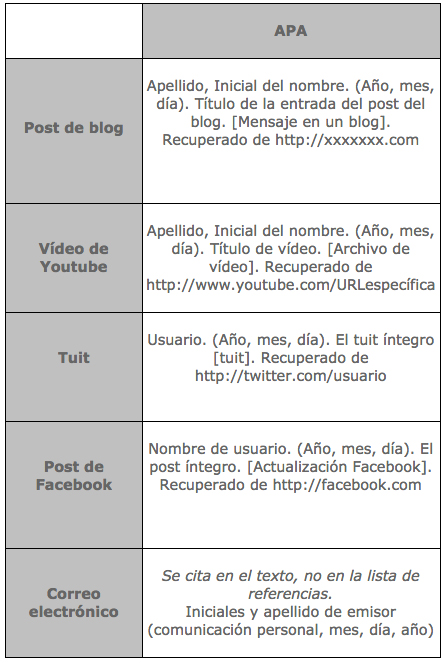 Misión institucional"Formar profesionistas emprendedores que apliquen metodologías innovadoras de negocios que impulsen la competitividad global de las PYMES, mediante una formación académica de clase mundial."Visión“Ser una Universidad de Clase Mundial reconocida internacionalmente por su calidad académica y sus aportes a la cultura de la globalización de las micro, pequeñas y medianas empresas, entendidas estas como unidades estratégicas de negocios.”www.escomex.edu.mx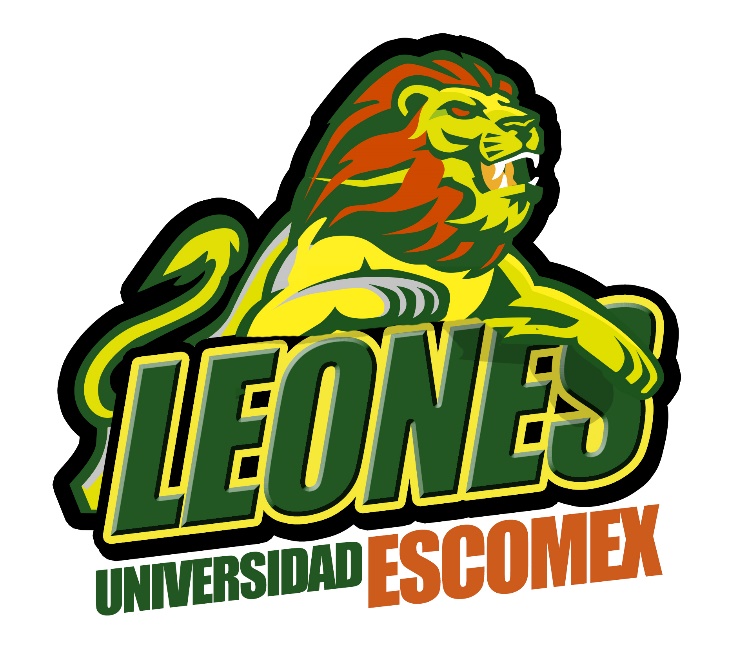 ValoresESCOMEX Tu Universidad de Negocios, declara como valores predominantes:1-Vocación Empresarial. Inspiración de todos los que participamos en ESCOMEX por apoyar en forma decidida al desarrollo.2-Calidad. Disponibilidad para satisfacer necesidades públicas; capacidad de adecuar los productos y/o servicios al uso. Orientación a conocer y comprender las necesidades de todas aquellas personas a las que servimos.3-Competitividad. Habilidad para desarrollar, ofrecer y mantener productos y/o servicios con calidad y productividad. Capacidad de adelantar a la competencia.4-Liderazgo. Cualidad de ir a la delantera, de mostrar el camino, de inspirar una visión compartida y permitir a los demás que participen. 5-Justicia. Virtud que nos hace dar a cada cual lo que le corresponde, de acuerdo con su nivel. Habilidad para moldear las aptitudes. Templanza.6-Trascendencia. Por trascendencia entendemos que debemos reconocer nuestra responsabilidad de “dejar huella”. Es decir, tomar la iniciativa movidos por valores cuidadosamente meditados, seleccionados e internalizados.7-Extensión de la cultura. Por extensión de la cultura entendemos el cumplimiento del compromiso de la Institución y de los individuos que la coronen, por poner al alcance de la comunidad completa sus conocimientos, experiencias, habilidades y actitudes; para así contribuir al bien común.A PARTIR DE ESTA PÁGINA, DEBES DE BORRAR PARA ENTREGARANEXO 1 EXPLICACIÓN Y DESCRIPCIÓN DE LA RÚBRICAPara facilitar el desarrollo de los proyectos y la revisión de los mismos, se diseñó una plantilla denominada rúbrica para proyectos, la cual la debes de descargar en: www.escomex.edu.mx y seguir al pie de la letra.DISEÑO DEL DOCUMENTO:

1.-    El trabajo se sugiere que sea elaborado con el mismo tipo de letra (ARIAL), el tamaño de la letra se sugiere sea de 12 puntos, color negro y a 1.5 espacio entre líneas, El papel a emplear debe ser de tamaño carta, bond, base 20.

2.-    Los márgenes del trabajo serán los siguientes: ·         Parte superior	2.5 cm.·         Parte inferior     	2.5 cm.·         Parte derecha  	2.5 cm.·         Parte izquierda 	2.5 cm.3.-    Cada página se numera en la esquina superior derecha, con números arábigos en el orden correlativo correspondiente. El número debe aparecer al menos a 2.5 cm. (1 pulgada) de la orilla derecha de la página, en el espacio entre el borde superior del documento y la primera línea del texto. 4.- El documento debe contener lo siguiente:Portada (Ver rúbrica)Resumen ejecutivo (español e inglés) Ver documento explicativoÍndice (Ver rúbrica)Introducción Ver documento explicativoBreve presentación del proyectoDescripción de la asignatura, de la competencia a adquirir y su aplicación.Reseña de la Empresa Huésped (EH).Ver el documento explicativo.Cuerpo del proyectoAntecedentes/Contexto general/Estado actual de la EHA elegir según sea el caso: Antecedentes del mercado o giro comercial de la Empresa Huésped, de la situación económica, social o comercial del ecosistema donde se encuentra la EH; datos macro y microeconómico; FODA, descripción de la competencia, estadísticas.El diagnóstico o pre diagnóstico. Aquí se señala las áreas de oportunidad de la EH y hacia dónde se va a enfocar la propuesta de solución. Es importante que el docente facilite un instrumento de evaluación, auditoria o diagnóstico.Objetivos del Proyecto (Área de oportunidad/Reto a resolver)Redactar en forma de objetivo, cuál es el fin que persigue el proyecto, basados en la observación o diagnóstico del alumno y en función a las necesidades de la EH.Puede ser solo uno, como máximo se recomiendan tres.Deben de estar basados en la metodología SMART.Propuesta de soluciónLa aplicación de la competencia adquirida.Ejemplos:Un plan emergente de ventas.Un diagnóstico para ahorro en costos.Plan de mejora en logística aduanera.Una campaña publicitaria.Estudio de viabilidad de exportación.Simulador de auditorías para certificación NEEC.Nuevo protocolo para reclutamiento.Proyecto de Big Data para fidelización de clientes.ConclusionesEjemplos:En términos del proceso de aprendizaje en el aula.En términos de la experiencia de aprendizaje.Opinión de la aplicación de la competencia adquirida para la vida laboral.BibliografíaFuentes de información o páginas web arbitradas (no Wikipedia, no rincón del vago.) utilizando las normas APA 2016.Principios de EscomexMisión, visión, valores. (Ver rúbrica)Excelente ortografía y redacción.Sólo se permiten 3 faltas de ortografía. Te recomendamos utilizar el corrector automático de Word.5.- El índice, la introducción y el resumen se enumeran en el orden i, ii, iii. El cuerpo del trabajo se enumera siguiendo el orden correlativo acostumbrado.6. Bibliografía/Lista de referenciasReferencias vs. Bibliografía• Una lista de referencias incluye sólo las fuentes que sustentan nuestra investigación y que se utilizaron para la preparación del trabajo.• Una bibliografía incluye las fuentes que sirven para profundizar en el tema.• El estilo APA requiere referencias.http://normasapa.net/nuevos-modelos-de-citas-y-referencias-apa-2016/ANEXO 2 DEFINICIÓN DE MÉTODO DE PROYECTOSAprendizaje que se debe promover con el Método de Proyectos:Habilidades y estrategias para la solución de retos para la competitividad de la PYMESRecolectar y analizar datosTrabajo colaborativoResponsabilidad en los rolesAprendizaje en escenarios realesUso de tecnologías de la InformaciónPresentaciones ejecutivasCaracterísticas que facilitan el manejo del Método de Proyectos (Blumenfeld y otros, 1991):1. El planteamiento se basa en un problema real e involucra distintas áreas.
2. Brinda oportunidades para que los estudiantes realicen investigaciones que les permitan aprender nuevos conceptos, aplicar la información y representar su conocimiento de diversas formas.
3. Invita a la colaboración entre los estudiantes, maestros y otras personas involucradas con el fin de que el conocimiento sea compartido y distribuido entre los miembros de la “comunidad de aprendizaje”.
4. Promueve el uso de herramientas cognitivas, tecnológicas y ambientes de aprendizaje que motiven al estudiante a representar sus ideas.Objetivos en el Método de ProyectosEl primer paso en la planeación de un proyecto es definir las metas u objetivos que se espera que los alumnos logren al finalizarlo.Las metas efectivas toman las “grandes ideas” de una disciplina. "Estas grandes ideas" incluyen temas y principios centrales. Existen varias maneras de lograr “grandes ideas” dentro del proyecto:Preguntas guíaA diferencia de los exámenes estructurados en donde se espera una sola respuesta por parte de los alumnos, el Método de Proyectos pretende indagar en nuevas respuestas.Para conseguirlas y dar los primeros pasos para la estructuración del proyecto el alumno debe de diseñar preguntas guía.Una pregunta guía permite dar coherencia a la poca o ninguna estructura de los problemas o actividades a las que se enfrentan los alumnos que realizan un proyecto.Las preguntas guía conducen a los alumnos hacia el logro de los objetivos del proyecto. La cantidad de preguntas guía es proporcional a la complejidad del proyecto.Cuando se piensa en diseñar las preguntas guía es necesario tomar en cuenta que:Para más detalles, acércate al profesor, él te ayudará a redactar las preguntas guía de detonarán el carácter profesional de tu proyecto.#CATEGORÍA A DESCRIBIROBSERVACIONES/DATOS1Productos textilesMás de 3 mil importaciones2Productos agropecuariosMenos de 2 mil importacionesACTIVIDADDESCRIPCIÓN1Usar  estándares de contenido como fuente  de grandes ideasLos estándares son estatutos de conceptos disciplinarios y se espera que los estudiantes proporcionen información de lo aprendido.2Considerar lo que las personas hacen en  su trabajo diario (Empresa Huésped)Los proyectos pueden ser moldeados según preguntas y problemas a los que se enfrenten las personas en su trabajo o las expectativas del lugar de trabajo que definen su vida diaria.3Relacionar  el aprendizaje del salón con  eventos locales o nacionalesComúnmente, los maestros utilizan proyectos para enfocar la atención de los estudiantes fuera del salón e involucrarlos en controversias o situaciones actuales.4Incluir  proyectos de “servicio”Estos proyectos ofrecen algún servicio personal, fuera del salón de clase. Pueden incluir “aprendizaje de servicio” tradicional o satisfacer las necesidades de una audiencia externa.Por ejemplo: el diseño de un parque de diversiones seguro.5Relacionan  el contenido del proyecto  con material cubierto en  otra  materiaLos proyectos son una buena oportunidad proyecto de crear colaboraciones interdisciplinarias en otra materia	y de mostrar a los estudiantes las conexiones entre diferentes tipos de conocimiento.6Estructuran  los proyectos para que  los estudiantes construyan conocimiento nuevoAdemás de que los proyectos pueden ser diseñados para que los estudiantes apliquen lo que ya saben, el método de proyectos puede ser una forma de que los estudiantes aprendan nuevas cosas. La mayoría de los productos requerirá que los estudiantes apliquen lo que saben y agreguen nuevos conocimientos y habilidades.7Permiten a los  estudiantes diseñar algunas  partes del proyectoIncluyen actividades diseñadas para que los estudiantes planeen una estrategia para lograr las metas particulares del proyecto. Estas estrategias pueden debatirse y criticarse constructivamente por el resto de la clase o dentro del mismo grupo del proyecto.8Incorporan  habilidades de la comunidad  al  proyectoExisten muchas maneras en que los estudiantes pueden contribuir con sus comunidades mientras aprenden acerca de temas académicos tradicionales.CARACTERÍSTICASDESCRIPCIÓN1Deben  ser  provocativasTe debe de inspirar y motivar, mantenerte interesado y durante todo el proyecto.2Deben  desarrollar altos niveles de pensamientoDesarrolla pensamientos de alto nivel que implique integrar, sintetizar, criticar y evaluar información.3Deben  promover un mayor conocimiento  de la materiaDebatiendo aspectos controversiales.4Deben representar un retoDebes confrontar cuestiones poco familiares o comunes.5Deben  extraerse de situaciones y/o problemáticas  reales que sean interesantesDebes de analizar el mundo que te rodea y afecta a tu comunidad y que sean interesantes a la sociedad en general.6Deben  ser  consistentes con los estándares  curricularesDebe de relacionarse con la asignatura.7Deben  ser  realizablesTomando en cuenta las habilidades, conocimientos y tus recursos